	The Glammies Rules of Entry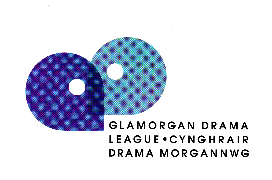 	2021-2022	PLEASE READ CAREFULLYALL THE ABOVE ARE SUBJECT TO COVID RESTRICTIONS1Companies must be paid up members of GDL and are required to complete and return the Glammies entry form as soon as they decide to enter a production.  If a company then wishes to cancel their entry, they are permitted to do so at no charge, though as much notice as possible would be appreciated.2There is no entry fee; however, companies are required to reserve 8 complimentary seats for each Appraiser  and a programme and copy of the script for each of the appraisers. 3Companies are required to give at least 4 weeks’ notice of a forthcoming production – more if possible - to the Glammies Co-ordinator, Annette Littlechild: annette@beaufortresearch.co.uk  07855 813141.  This is to ensure sufficient time to locate an appraisal team and will be strictly adhered to in all cases.Please note: companies should remember that the Glammies Moderators and appraisers are volunteers and may not always be available to attend their show.  Every effort will be made to attend every production wishing to enter but it may not always be possible for everyone to be considered for all awards at the Glammies.  Early entry greatly increases a company’s chances of being included.4No play/show may be entered more than once by the same company within a period of three years.5For adult companies, plays and Musicals are eligible for entry, with a minimum running time of 60 minutes.  Plays must be single works:  a production comprising of an otherwise unconnected number of shorter pieces is not permitted. 6For youth companies, musical productions are eligible, as well as plays, One-act plays are permitted so long as the minimum performance time of twenty minutes is observed.7All performers in a youth company must be aged 25 or less.8No company may enter more than three productions in any one category in any one year.9Companies entering a production for the Glammies must be up-to-date members of the Glamorgan Drama League at the time of entering their production.  Appraisals and moderated reports will not be written if companies are found not to be current members.  Please note that membership runs from January to December.10Companies should supply each appraiser with a copy of the script, even for Musicals, although a score is not required.  While it is not compulsory to supply scripts before the performance – they are usually given on the night the appraiser attends -, it is greatly to the company’s benefit to ensure they are provided if requested, if at all possible.  This ensures the appraisal team are properly equipped to supply the best possible feedback.11As well as writing a report, Appraisers are asked to give marks on the following:Acting DirectionStage Presentation Dramatic AchievementThe breakdown of the marks is as follows:MusicalsActing DirectionMusical DirectionChoreographyStage Presentation Dramatic AchievementThe breakdown of the marks is as follows:Appraisers are also asked to nominate for acting awards. This is so important as it is a form of encouragement.Marks from Appraisers are totalled and are used to establish the winner of the Best Presentation awards and the Best Production award (for which marks from all sections are utilised).  Whilst appraisers nominate candidates for the acting awards, the final decisions on these awards rest with the Moderators.  The Moderators’ Awards will be awarded for any aspect of any production which the Moderators feel is of outstanding quality. The Best Director Award is also the choice of the Moderator.Marks given will not be divulged in either the moderated reports sent to companies, in private discussion, or any other format before the Glammies presentation night.  The Moderators’ decisions regarding marks and awards are final.12Entries for the Glammies awards can be seen up to and including 28th February annually, except in a leap year when it is the 29th February.  Any performances after that date will be included as part of the following years Glammies.  The Glammies night is will be held as soon as possible after the closing date.13All companies in the running for a Glammies acting award will be notified directly as soon as the nominations are finalised. The information is also posted on the GDL Facebook - our website is currently under re-construction.  Groups may apply to the GDL for their marks after the Glammies Awards, at the end of the Glammies year.14Any company which has not paid their subscription will not be eligible to collect any awards at the Glammies night, which they otherwise would have won.15It is not compulsory for anyone to attend the Glammies Awards Ceremony:  the awards are given in absentia. However, companies are encouraged to attend, to meet their fellow GDL member groups and to share in the celebration of the best of the League’s work. 16Any dispute or complaint should be addressed to the Secretary of the GDL - glamorgannews@gmail.com  17COVID RISK ASSESSMENT MUST BE COMPLETED EACH EVENING AN APPRAISER IS IN ATTENDANCE AND GIVEN TO EACH APPRAISER BEFORE THE PERFORMANCE TO CHECK.18These rules are applicable to all members of the GDL – and any deviation from these rules is at the discretion of the GDL committee and should not be assumed.  The decision of the GDL committee is final.